Meeting Date:  July 13th, 2021    7-9PMRescheduled from July 6th, 2021Location:  3rd floor Hinesburg Town HallAgenda: (start time for discussion items are approximate)1. Call to Order   7:00 2. Additions to agenda  7:053. Update Solar pv projects  7:10	Town garage	Town landfill site	Potential sites in GMP utility area		Green Acres		Police station		Fire station		Alliance Church 4. Potential collaboration with Charlotte Energy Committee for community        solar pv array  7:505. Town building energy evaluations 8:00 	Police station	Town Hall	Fire station6. Discussion for an electric car charging station in Hinesburg   8:20 7. Moving Hinesburg to 90% renewable energy by 2050- discussion of existing     programs and the path for Hinesburg  8:408. Review past meeting minutes  8:50 9. Adjourn  9:00 – 9:15 PM________________________________________________________________________________ 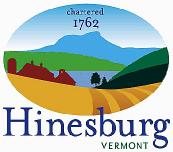 Energy CommitteeTown of Hinesburg	10632 Route 116 Hinesburg VT 05461802.482.2281 | hinesburg.org 